Publicado en Madrid el 08/04/2021 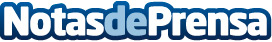 Guialmar ofrece 10 claves para reformar la cocinaEn la actualidad es muy común la reforma de la cocina, ya que, la funcionalidad y la estética se unen creando espacios donde no solo se preparan alimentos, sino que sirven como área de reuniones familiares, para compartir una comida, una charla, o simplemente, un buen vino. Guialmar, empresa fabricante de cocinas, da las claves para reformar una cocinaDatos de contacto:Guialmar CB650 982 580Nota de prensa publicada en: https://www.notasdeprensa.es/guialmar-ofrece-10-claves-para-reformar-la Categorias: Nacional Bricolaje Interiorismo Madrid Construcción y Materiales Consultoría http://www.notasdeprensa.es